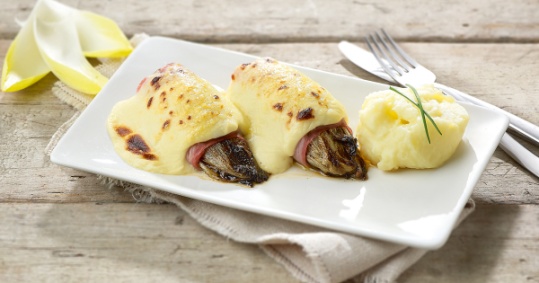 Traitement : Professeur : Madame Leroy                                             Cours : Art Culinaire 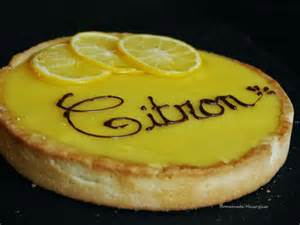 Traitement :                                     Chicons au gratin Ingrédients :Pour la sauce béchamel :60 gr de beurre50 gr de farine ½ Litres de lait Assaisonnements : sel, poivre, muscade. Pour la roulade de chicons :2 chicons 2 tranches de jambon 75 gr de gruyère râpé Ustensiles :Pour la sauce : 1 petite casserole 1 fouet 1 cuillère à café Pour la cuisson des chicons :1 grande casserole 1 écumoire, 1 assiette plate avec un papier essuie tout.1 couteau d’office bac à déchets 1 balance1 mesureur  , 1 barquette en alu. Préparer les chicons :Préchauffer le four à 200° C.Laver les chicons et ôter les feuilles abimées.Mettre l’eau, du sel dans une casserole ainsi que les 2 chicons.Cuire à couvert pendant ½ heure.  S’assurer de la cuisson à l’aide d’un couteau d’office en piquant dans le chicon ensuite égoutter rapidement. Préparer la sauce béchamel :Faire fondre le beurre.Ajouter la farine et bien mélanger = ROUX  et laisser refroidirFaire bouillir le lait.Verser le lait bouillant sur le roux froid. Mélanger hors du feu à l’aide d’un fouet.Verser progressivement le reste du lait jusqu'à obtention de la SAUCE BECHAMEL. Beurrer un plat mettre la roulade de chicon verser de la sauce béchamel parsemer de gruyère râpé et mettre au four pendant 20 minutes.                                                                  Tarte au citron Ingrédients :Pour la pâte :1 pâte sablée 1 œuf Pour la crème au citron :8  cl de jus de citron Le zeste d’un citron très finement râpé 4 œufs 2 cuillères à soupe de maïzena200 gr de sucre en poudre 220 gr de beurre fonduUstensiles :1 bac à déchets 1 râpe1 cul de poule, 1 fouet 1 petite casserole 1 cuillère à soupe1 balance, 1 mesureur 1 moule à tarte1 fourchette1 pinceau Déroulez la pâte, garnissez un moule à tarte  piquez le fond avec une fourchette et coupez nettement le bord à ras du moule.Recouvrez de papier de cuisson et de légumes secs et faites cuire 10 minutes à blanc à 180 °C.Retirez les légumes secs et le papier cuisson, enduisez le fond de la pâte de l’œuf battu et remettez 5 minutes au four, laissez refroidir.Cassez les œufs dans le cul de poule et fouettez –les avec le sucre jusqu'à ce que le mélange blanchisse.Ajoutez successivement la Maïzena le jus de citron et les zestes  de citron et le beurre.Transvasez le mélange dans une casserole et faites- le épaissir en chauffant à feu doux sans cesser de fouetter ensuite retirez du feu.Etalez la crème au citron sur le fond de tarte , et laissez refroidir et mettez au frais jusqu’au moment de servir.   